Izraksts no telpu ekspluatācijas plāna. Izraksts PAREIZS!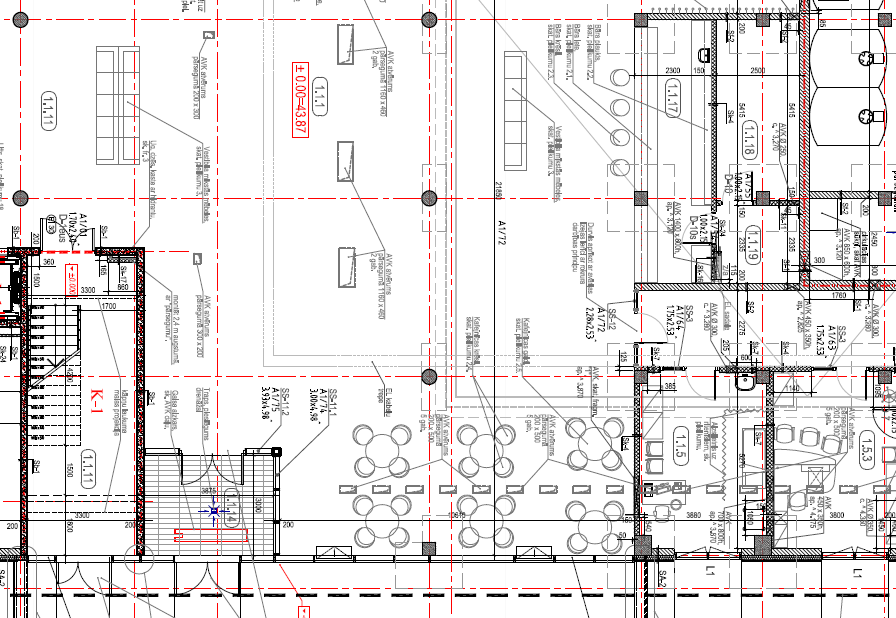 